RRacing Penalties (Appeals) Act 1990Portfolio:Minister for Racing and GamingAgency:Department of Local Government, Sport and Cultural IndustriesRacing Penalties (Appeals) Act 19901990/04626 Nov 1990s. 1 & 2: 26 Nov 1990;Act other than s. 1 & 2: 15 Apr 1991 (see s. 2 and Gazette 12 Apr 1991 p. 1597)Acts Amendment and Repeal (Betting) Act 1992 Pt. 61992/01116 Jun 199231 Jul 1992 (see s. 2(1) and Gazette 31 Jul 1992 p. 3735)Acts Amendment (Public Sector Management) Act 1994 s. 191994/03229 Jun 19941 Oct 1994 (see s. 2 and Gazette 30 Sep 1994 p. 4948)Statutes (Repeals and Minor Amendments) Act 1994 s. 41994/0739 Dec 19949 Dec 1994 (see s. 2)Financial Legislation Amendment Act 1996 s. 591996/04925 Oct 199625 Oct 1996 (see s. 2(1))Equal Opportunity Amendment Act (No. 3) 1997 s. 81997/0429 Dec 19976 Jan 1998 (see s. 2(1))Western Australian Greyhound Racing Association Amendment Act 1998 s. 201998/02330 Jun 19981 Aug 1998 (see s. 3 and Gazette 21 Jul 1998 p. 3825)Statutes (Repeals and Minor Amendments) Act 2000 s. 372000/0244 Jul 20004 Jul 2000 (see s. 2)Reprinted as at 19 Oct 2001 Reprinted as at 19 Oct 2001 Reprinted as at 19 Oct 2001 Reprinted as at 19 Oct 2001 Racing and Gambling Legislation Amendment and Repeal Act 2003 Pt. 112003/03526 Jun 2003s. 179, 180(1)(a), (b) & (d)‑(g) & 181‑194: 1 Aug 2003 (see s. 2 and Gazette 29 Jul 2003 p. 3259);s. 180(1)(c) & (2): 30 Jan 2004 (see s. 2 and Gazette 30 Jan 2004 p. 397)Acts Amendment and Repeal (Courts and Legal Practice) Act 2003 s. 58 & 1162003/0654 Dec 20031 Jan 2004 (see s. 2 and Gazette 30 Dec 2003 p. 5722)Courts Legislation Amendment and Repeal Act 2004 s. 1422004/05923 Nov 20041 May 2005 (see s. 2 and Gazette 31 Dec 2004 p. 7128)Machinery of Government (Miscellaneous Amendments) Act 2006 Pt. 16 Div. 32006/02826 Jun 20061 Jul 2006 (see s. 2 and Gazette 27 Jun 2006 p. 2347)Reprint 2 as at 18 Aug 2006 Reprint 2 as at 18 Aug 2006 Reprint 2 as at 18 Aug 2006 Reprint 2 as at 18 Aug 2006 Financial Legislation Amendment and Repeal Act 2006 Sch. 1 cl. 1432006/07721 Dec 20061 Feb 2007 (see s. 2(1) and Gazette 19 Jan 2007 p. 137)Racing and Wagering Legislation Amendment Act 2007 Pt. 32007/00228 Mar 20071 Jul 2007 (see s. 2)Legal Profession Act 2008 s. 6952008/02127 May 20081 Mar 2009 (see s. 2(b) and Gazette 27 Feb 2009 p. 511)Acts Amendment (Bankruptcy) Act 2009 s. 722009/01816 Sep 200917 Sep 2009 (see s. 2(b))Standardisation of Formatting Act 2010 s. 42010/01928 Jun 201011 Sep 2010 (see s. 2(b) and Gazette 10 Sep 2010 p. 4341)Reprint 3 as at 24 Sep 2010 Reprint 3 as at 24 Sep 2010 Reprint 3 as at 24 Sep 2010 Reprint 3 as at 24 Sep 2010 Public Sector Reform Act 2010 s. 892010/0391 Oct 20101 Dec 2010 (see s. 2(b) and Gazette 5 Nov 2010 p. 5563)Betting Tax Assessment Act 2018 Pt. 8 Div. 2 Subdiv. 42018/03712 Dec 20181 Feb 2019 (see s. 2(b) & Gazette 25 Jan 2019 p. 193)TAB (Disposal) Act 2019 s. 1542019/02118 Sep 2019To be proclaimed (see s. 2(1)(b) & 2(2))Legal Profession Uniform Law Application Act 2022 s. 4242022/00914 Apr 20221 Jul 2022 (see s. 2(c) and SL 2022/113 cl. 2)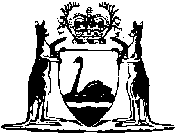 